REQUERIMENTO Nº            /2018 	  	Assunto: Solicita a Companhia de Saneamento Básico do Estado de São Paulo (SABESP), providencias com relação a um vazamento de esgoto na área de lazer próximo da rua Antônio Waldomiro Marquesin Jd. Esplanada, conforme especifica.                    	 Senhor Presidente:           CONSIDERANDO que este Vereador foi procurado pelos moradores do bairro, para relatarem, a existência de um vazamento de esgoto que está ocorrendo na área de lazer do Jd. Esplanada.   	            CONSIDERANDO que esta é a única área de lazer do bairro e que a muito tempo está tomada por lama de esgoto causando um forte cheiro e deixando a área de lazer sem condições de uso e levando risco a saúde da população.REQUEIRO nos termos regimentais, após ouvido o Douto e Soberano Plenário, que seja oficiada a Companhia de Saneamento Básico do Estado de São Paulo SABESP, para que execute o serviço de reparo necessário nessas tubulações, evitando assim maiores problemas futuros.          SALA DAS SESSÕES, 08 De Novembro de 2018                      EDUARDO VAZ PEDROSO.                                 Vereador - PPS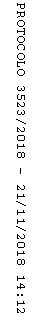 